ProjectplanDe Zaak Mata HariStichting De Kleine Opera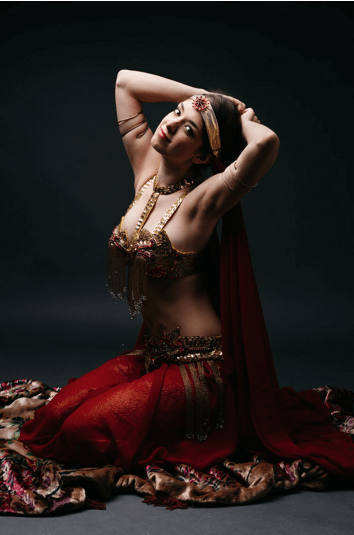 November 2016Inleiding“De Zaak Mata Hari” is een operaproject. Het doel is om de opera in december 2017  keer uit te voeren.   en waar haar nagedachtenis nog levendig isin het kader van Leeuwarden, culturele hoofdstad van Europa Nederlandstalige opera van  kwartier door en voor mensen van alle leeftijden.In 2017 is het  jaar geleden dat Mata Hari in Frankrijk werd gefusilleerd wegens hoogverraad. Nog steeds spreekt Mata Hari tot de verbeelding van velen. En niet alleen in Nederland. Nog steeds stromen bezoekers van alle nationaliteiten naar Leeuwarden en het Fries museum, waar Greet Zelle werd geboren en opgroeide.Het project omvat een aantal, deels overlappende, fasen. In vogelvlucht zijn die fasen:De creatieve faseDe randvoorwaardelijke faseDe organisatie- en planningsfaseDe repetitiefaseDe marketing- en communicatiefaseDe realisatiefaseDe evaluatie- en verantwoordingsfaseDe creatieve fase (juni 2016-februari 2017)Het begon met een idee bij artistieke spil, operazangeres en zangpedagog Xandra Mizée: een opera over Mata Hari. Samen met haar zus en bekend schrijfster Nicolien Mizee maakte zij een verhaal dat tot opera verwerkt kan worden. In het kort: Paul Witteman (een goede vriend van Nicolien en op de hoogte van de rol) is op zoek in een archief naar documenten over Bach. In het archief staat een kist met de documenten over Mata Hari die na  jaar worden vrijgegeven. De kist gaat open en Mata Hari komt tevoorschijn. Hoewel Paul gruwt van uiterlijk vertoon en opervlakkighid, raakt hij al vragend meer en meer geboeid door deze raadselachtige vrouw die een zeer bewogen, sprookjesachtig en ook tragisch leven leidde. Xandra werkt samen met Paul Prenen (oa. begeleider van drs. P, arrangeur, repetitor en componist) aan de keuze van muziek uit de bestaande operaliteratuur waarop Xandra de zangteksten schrijft.Natuurlijk, Mata Hari zal sterven, maar Mata Hari leeft ook voort in de verbeelding van velen en zeker de mensen de “De Zaak Mata Hari” gaan zien.deze fase heeft Xandra alles over Mata Hari gelezen wat los en vast zit, heeft zij intensieve gesprekken gehad met Yves Rocourt, die als gastconservator de expositie over Mata Hari in het Fries Museum zal samenstellen in het najaar van 2017, en heeft zij zich laten beïnvloeden door de recente publicatie “Denk niet dat ik slecht ben” waar het tragische en schrijnende karakter van Mata Hari’s levensloop overduidelijk naar voren komt.Eind februari 2017 zal het libretto op muziek zijn gezet.De randvoorwaardelijke fase (september 2016-februari 2017)Opera maken is . Met twee uitvoeringen kostte ons vorige project (geheel te zien op www.dekleineopera.nl onder de tab “producties”) ruim € 38.000. De aak Mata Hari is begroot op € 73.900 voor  uitvoeringen. n volgorde van omvang fondsen, recettes en deelnemersbijdragen.Vanaf september zijn aanvragen de deur uitgedaan. Van de  geselecteerde fondsen/partijen zijn er reeds  aangeschreven, waarvan er  een afwijzing hebben afgegeven. grote aanvragen (naar de gemeente Haarlem en de gemeente Leeuwarden) moeten voor half december de deur uit.  aanvragen zijnsponsorverzoeken aan bedrijven, die in de komende maanden de deur uitgaan.De stichting heeft geen eigen vermogen van betekenis. Zij kan zich niet permitteren verplichtingen aan te gaan zonder dat zij zekerheid over voldoende middelen heeft. De stichting staat voor kwaliteit van haar voorstellingen. Dat betekent dat wij onze voorstellingen in echte theaters met professionele muzikale ondersteuning. e financiële afwikkeling van kaartverkoop door een partij die daarvoor is toegerust, de uiteindelijke verantwoording aan bijdragende partijen. In Haarlem hebben wij daarom de Kleine Zaal van De Philharmonie op het oog en in Leeuwarden de Kleine Zaal van De Harmonie. Uit ervaring weten wij dat we met deze uitgangspunten garant kunnen staan voor een overtuigende theaterbeleving bij de bezoeker. Eind februari 2017  contracten aan met theaters en professionals die nodig zijn voor deze productie. De organisatie- en planningsfase (januari 2017-maart 2017)In deze fase vind een aantal activiteiten plaats die voorafgaan aan de repetitiefase. Het gaat hier om het rekruteren en selecteren van de (zang)deelnemers, het plannen van de repetities met en zonder professionele musici, het verzorgen van de partituren voor deelnemers, het plannen van kostuum- en decorvervaardiging, het afstemmen met betrokkenen en repetitieruimte, het regelen van logistiek vervoer en foerage.De repetitie en productiefase (april 2017-december 2017)We repeteren met zangers op wekelijkse basis in een repetitielocatie in Overveen. Repetitor Paul Prenen ondersteunt  repetitie in het najaar van 2017 zullen plaatsvinden met het gehele ensemble van musici. Decorbouw en kostuumvervaardiging geschied deels door vrijwilligers gedurende deze periode. De marketing en communicatiefase (oktober 2016 -december 2017)De markcommunicatie  in feit reeds begonnen. Wij spraken al met de Leeuwarder Courant en het Friesch Dagblad. Korte berichten werden reeds geplaats, die op hun beurt weer positieve reacties uitlokten. In deze fase was dit vooral bedoeld om de temperatuur te in Leeuwarden te testen. Contacten met het Fries Museum zijn inmiddels gelegd, omdat wij een belangrijke samenwerking mogelijk achten bij het trekken van publiek naar onze uitvoeringen in Leeuwarden tijdens de Mata Hari expositie aldaar.In het Haarlemse leggen wij contacten met lokale publicaties als Haarlem UITagenda, HRLM, Haarlems Dagblad. Omdat de meeste deelnemers uit Haarlem komen wij hen ook een belangrijke rol bij het trekken van bezoekers naar onze voorstellingen in Haarlem. Flyers zullen op grote schaal worden ingezet vanaf september 2017 en uitgedeeld bij culturele evenementen in de regio Haarlem.Een persbericht en persconferentie maken onderdeel uit van het plan. Wij mikken daarbij op weken voor de eerste voorstelling.  Uiteraard zullen betaalde  in weken voor de beoogde voorstellingen worden ge, waaronder buitenreclame (met de foto die op de voorpagina van dit plan staat). Waar mogelijk zullen we bredere belangstelling genereren van cultuurprogramma’s op radio de schrijvende pers uitnodigen bij onze premire De realisatiefase (juni 2017-december 2017)In juni 2017 willen wij de kaartverkoop van start laten gaan. Gaandeweg zullen we monitoren hoe de kaartverkoop verloopt ons communicatieplan   aanpassen en intensiveren. Uiteraard is dit de spannendste fase: de uitvoeringen vinden plaats, hoeveel publiek hebben we wat is de stemming. In Haarlem wij  drie voorstellingen in hetzelfde weekeinde op vrijdagavond, zaterdagavond en zondagmiddag. Dit theater is op dit moment nog bezig met haar eigen programmering van seizoen 2017-2018. Eind januari 2017 kunnen wij pas De Harmonie in Leeuwarden.In Leeuwarden moeten we: één dag twee voorstellingen (om 17.30 en om 20.30) in combinatie met museumbezoek; twee dagen om 17.30 of twee dagen om 20.30 uur met eventueel een diner-theater combinatie aanbieding. Wij Rouke van der Hoek van de afdeling publieksrelaties van het Fries Museum. De evaluatie- en verantwoordingsfase (januari 2018-februari 2018)Stichting De Kleine Opera heeft een ANBI-status en geen winstoogmerk. De stichting dat zij de haar toevertrouwde middelen op een deugdelijke wijze aanwent en daarover na gedane zaken transparant verantwoord. mogelijk dat eigenzinnige theatermakers hun inspiratie en producten blijven kunnen aanbieden aan een publiek van divers pluimage dat openstaat voor culturele vernieuwingDe ImpactWij verwachten voor de vijf voorstellingen tussen de 1500 en 1800 bezoekers. Wij beogen allereerst een productie te maken die op onze bezoekers een onuitwisbare indruk maakt, niet alleen op het punt van kwaliteit, maar ook op inhoud. Zo is Mata Hari als Nederlands fenomeen bij velen bekend, maar vrijwel altijd is het beeld van haar omgeven door slechts een exotische zweem van erotiek, romantiek, losbandigheid en, jegens haar kinderen, liefdeloosheid: een egoïstische, manipulatieve sprookjesprinses. “De Zaak Mata Hari” zal dat beeld bijstellen en verdieping verschaffen, laten zien dat Margaretha Zelle een complexe vrouw was die een ongekend tragisch leven heeft gehad waar zij, onder zware omstandigheden, het beste van probeerde te maken. Een leven met huiselijk geweld, kindersterfte, armoede, syfilis, eenzaamheid waaraan zij zich met enorm veel kracht, energie en fantasie aan poogde te ontworstelen en dat in een tijd waarin vrouwen alleen een belabberde maatschappelijke positie hadden.Voor mensen die huiverig zijn voor opera of het een elitaire theatervorm vinden, zal ook deze productie weer duidelijk maken dat opera een veelzijdige en toegankelijke vorm is die tot doel heeft het hart, de emotie te raken: in het Nederlands over een icoon in de vaderlandse geschiedenis.De impact voor de deelnemers aan deze productie is veelzijdig. Het gaat om samenwerken tussen jong en oud, gedisciplineerd studeren, vertrouwen en rekenen op elkaar, werken met professionals en in echte theaters, risico’s nemen en zenuwen overwinnen, gecombineerd met dat wat zij het liefste doen: zingen en spelen.